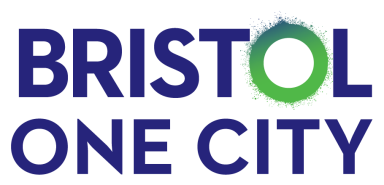 
Bristol One City Culture Board 
Date/time17 04 24          2 – 4 pm 17 04 24          2 – 4 pm 
VenueThe Mill Room, St Anne's House, St. Anne's Road, Brislington, BS4 4AB
Co-ChairsCllr. Craig Cheney – Deputy Mayor and Cabinet Member for Finance, Governance and PerformanceCharlotte Geeves - Executive Director and Joint CEO of Bristol Old VicCllr. Craig Cheney – Deputy Mayor and Cabinet Member for Finance, Governance and PerformanceCharlotte Geeves - Executive Director and Joint CEO of Bristol Old VicCllr. Craig Cheney – Deputy Mayor and Cabinet Member for Finance, Governance and PerformanceCharlotte Geeves - Executive Director and Joint CEO of Bristol Old VicCllr. Craig Cheney – Deputy Mayor and Cabinet Member for Finance, Governance and PerformanceCharlotte Geeves - Executive Director and Joint CEO of Bristol Old VicPre-readingReport - One City Goals Report - One City Goals Report - One City Goals Report - One City Goals AgendaAgendaAgendaAgendaAgenda2 – 2.10 pm10 mins 2 – 2.10 pm10 mins 1.  Welcome & IntroductionsWelcome to Philip Walker – Head of Culture, Bristol City Council 1.  Welcome & IntroductionsWelcome to Philip Walker – Head of Culture, Bristol City Council Charlotte Geeves – Co-Chair 2.10 – 2.155 min 2.10 – 2.155 min 2.   Actions from Culture Board – 17 01 242.   Actions from Culture Board – 17 01 24Karen Blong – City Office 2.15 - 2.20pm 5 mins 2.15 - 2.20pm 5 mins 3.  City Office UpdateCity Gathering 3.  City Office UpdateCity Gathering Karen Blong – City Office2.20 – 2.25 pm 5 mins 2.20 – 2.25 pm 5 mins 4.  Update on Goal 58: Gender, race, ethnicity and disability pay gaps are decreasing due to improved skills pathways and mentoring with routes to access senior employment opportunities (part-time and flexible)4.  Update on Goal 58: Gender, race, ethnicity and disability pay gaps are decreasing due to improved skills pathways and mentoring with routes to access senior employment opportunities (part-time and flexible)Karen Blong – City Office 2.25 – 2.45 pm20 mins  2.25 – 2.45 pm20 mins  5.  Good Employment Charter 5.  Good Employment Charter Toby Howkins - Business Growth & Enterprise Project ManagerWest of England Combined AuthorityComfort Break               2.45 – 3.00 pm Comfort Break               2.45 – 3.00 pm 3.00 – 3.40 pm 40 mins 3.00 – 3.40 pm 40 mins 6.   Culture Strategy for Bristol 6.   Culture Strategy for Bristol Charlotte Geeves – Co-Chair3.40 – 3.50 pm 
10 mins 3.40 – 3.50 pm 
10 mins 7.   Economic and Social Value impact questionnaire – update on progress.7.   Economic and Social Value impact questionnaire – update on progress.Elise Hurcombe, Art Development Manager 3.50 – 4pm10 mins 3.50 – 4pm10 mins 8.  Any Other Business 8.  Any Other Business All 